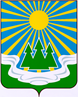 МУНИЦИПАЛЬНОЕ ОБРАЗОВАНИЕ«СВЕТОГОРСКОЕ ГОРОДСКОЕ ПОСЕЛЕНИЕ» ВЫБОРГСКОГО РАЙОНА ЛЕНИНГРАДСКОЙ ОБЛАСТИСОВЕТ ДЕПУТАТОВтретьего созываРЕШЕНИЕот 18 февраля 2021 г.			№ 4Об утверждении прогнозного плана – программыприватизации муниципального имущества МО «Светогорское городское поселение» на 2021 год В соответствии с Федеральным законом от 06.10.2003 № 131-ФЗ «Об общих принципах организации местного самоуправления в Российской Федерации», Федеральным законом от 21.12.2001 № 178-ФЗ «О приватизации государственного и муниципального имущества», Положением о порядке и условиях приватизации муниципального имущества МО «Светогорское городское поселение», утвержденным решением совета депутатов МО «Светогорское городское поселение» от 16.02.2016 № 9, Уставом муниципального образования «Светогорское городское поселение» Выборгского района Ленинградской области, совет депутатовРЕШИЛ:Утвердить «Прогнозный план-программу приватизации муниципального имущества МО «Светогорское городское поселение» на 2021 год» согласно приложению.2.     Опубликовать настоящее Решение в газете «Вуокса», в сетевом издании «Официальный вестник муниципальных правовых актов органов местного самоуправления муниципального образования «Выборгский район» Ленинградской области» (npavrlo.ru) и разместить на официальном сайте МО "Светогорское городское поселение" (mo-svetogorsk.ru).3. Настоящее Решение вступает в силу после его официального опубликования в газете «Вуокса».4. Контроль за исполнением данного Решения возложить на постоянную депутатскую комиссию по экономике, бюджету и контролю за использованием муниципальной собственности.Глава муниципального образования «Светогорское городское поселение»	           	   И.В. ИвановаРассылка: дело, ОУИ, администрация, прокуратура, Официальный вестник, газета «Вуокса»                         Приложение                                                               к  решению совета депутатов МО «Светогорское городское поселение»                                                                           от 18.02.2021 г. № 41. Перечень объектов недвижимого имущества, вносимых в план-программу приватизации на 2021 год, для выставления на торги:2. Движимое имущество, автотранспортное средство, вносимое в план-программу приватизации на 2021 год, для выставления на торги (аукцион):Марка, модель – Микроавтобус Форд Транзит, Автобус класса В, идентификационный номер (VIN) – XUS22270290003698, год выпуска – 2009 год, номер двигателя – H9FB 8Y34457, номер кузова – WF0XXXTTFX8Y34457, шасси (рама) №: отсутствует, цвет – белый, пробег, км: 289828, тип двигателя – дизельный, экологический класс – четвертый, разрешенная максимальная масса – 4250 кг, масса без нагрузки – 2704 кг, организация – изготовитель ТС: ООО «СТ Нижегородец», страна Россия, паспорт транспортного средства (ТС): 52 МТ 970153.№ п/пНаименование объектаАдресГод пост-ройкиПлощадьобъекта, кв.м.Стоимость, руб.1Здание кинотеатра «Заря» с подвалом, кадастровый (или условный) номер: 47-00-2/1999-468с земельным участком, категория земель: земли населенных пунктов, разрешенное использование: под здание кинотеатра «Заря» с подвалом, общая площадь 7 000 кв.м., кадастровый (или условный) номер: 47:02:0101002:519Ленинградская область, Выборгский район, г. Светогорск, ул. Лесная, д. 7а 19891271,4площадь земельного участка7 000,0В соответствии с рыночной стоимостью2Нежилые помещения Ленинградская область, Выборгский район, г. Светогорск, ул. Победы, д. 31, пом. 1 До 1940380,9В соответствии с рыночной стоимостью